Monday Q1.24 × 3 =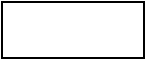 Q2.9 × 41 =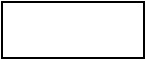 Q3.71 × 8 =Q4.456 × 0 =Q5.258 × 5 =Q6.167 × 4 =Q7.319 × 6 =Q8.879 × 3 =Q9.729 × 4 =Q10.2,195 × 3 =Q11.3,456 × 5 =Q12.2,185 × 7 =Mark schemesQ1.72Q2.369Q3.568Q4.0Q5.1290Q6.668Q7.1914Q8.2,637Q9.2916Q10.6585Q11.17 280Q12.15 295Tuesday Q1.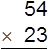 Q2.      35×    81 Q3.      71×    46 Q4.      72×    63 Q5.      409×      45 Q6.       418×       46 Q7.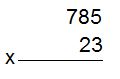 Q8.      284×      47 2 marksQ9.      729×      54 Q10.      2376×        15 Q11.     4781×       23  Q12.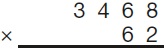 Mark schemesQ1.Award TWO marks for the correct answer of 1242.If the answer is incorrect, award ONE mark for the formal method of long
multiplication which contains no more than ONE arithmetical error.Q2.For 2 marks:2835For 1 mark:    35×  81    3528002835An error in one row, then added correctly, 
or an error in the additionQ3.Award TWO marks for the correct answer of 3,266If the answer is incorrect, award ONE mark for the formal method of long multiplication with no more than ONE arithmetical error.Q4.For 2 marks:4536For 1 mark:    72 × 63  21643204536An error in one row, then added correctly,
or an error in the additionQ5.For 2 marks:18 405For 1 mark:   409 ×  45  20451636018405An error in one row, then added correctly, 
or an error in the additionQ6.Award TWO marks for the correct answer of 19,228If the answer is incorrect, award ONE mark for the formal method of long multiplication with no more than ONE arithmetic error, e.g.Q7.Award TWO marks for the correct answer of 18,055If the answer is incorrect, award ONE mark for a formal method of long multiplication with no more than ONE arithmetic error, Q8.For 2 marks:13 348For 1 mark:     284 ×    47   1988 1136013 348An error in one row, then added correctly,
or an error in the additionQ9.For 2 marks:39 366For 1 mark:    729 ×  54  291636 45039 366An error in one row, then added correctly,
or an error in the additionQ10.Award TWO marks for the correct answer of 35640If the answer is incorrect award ONE mark for evidence of using the formal method of long multiplication which contains no more than one arithmetical error, Q11.Award TWO marks for the correct answer of 109,963If the answer is incorrect, award ONE mark for a formal method of long multiplication with no more than ONE arithmetical errorQ12.Award TWO marks for the correct answer of 215,016If the answer is incorrect, award ONE mark for the formal method of long multiplication with no more than ONE arithmetic errorWednesday Q1.20.61 × 10 =Q2.1.28 × 100 =Q3.1.52 × 6 =Q4.7.62 × 7 =Q5.34.9 × 5 =Q6.2.97 × 4 =Q7.0.5 × 28 =Q8.3.9 × 30 =Q9.5.36 × 7 =Q10.63.6 × 7 =Q11.125.9 × 4 =Q12.281.4 × 3 =Mark schemesQ1.206.1Q2.128Q3.9.12Q4.53.34Q5.174.5Q6.11.88Q7.14Q8.117Q9.37.52Q10.445.2Q11.503.6Q12.844.2Thursday Q1.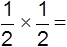 Q2.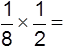 Q3.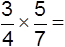 Q4.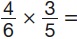 Q5.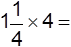 Q6.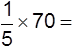 Q7.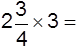 Q8.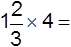 Q9.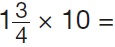 Q10.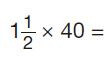 Q11.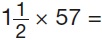 Q12.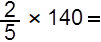 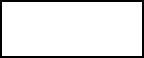 Mark schemesQ1.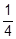 Q2.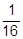 Q3.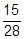 Q4.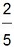 Accept equivalent fractions or an exact decimal equivalent, e.g.  or 0.4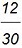 Q5.5Q6.14Q7.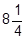 Q8.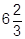 Q9.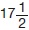 OR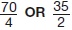 Accept equivalent mixed numbers, fractions or an exact decimal equivalent, e.g. 1.75Q10.60Do not accept unsimplified equivalent fractions unless accompanied by 60 or  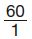 Q11.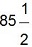 Accept equivalent fractions or an exact decimal equivalent, e.g.  or 85.5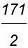 Q12.56